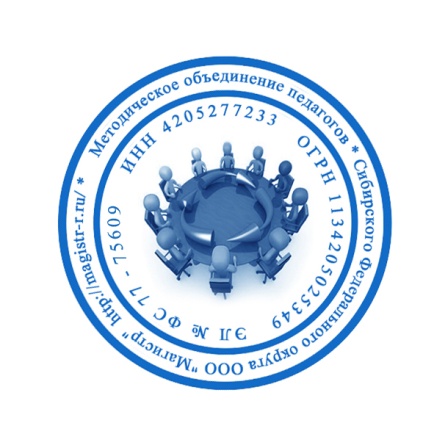 СМИ «Магистр»Серия ЭЛ № ФС 77 – 75609 от 19.04.2019г.(РОСКОМНАДЗОР, г. Москва)Председатель оргкомитета: Ирина Фёдоровна К.Тлф. 8-923-606-29-50Е-mail: metodmagistr@mail.ruОфициальный сайт: https://magistr-r.ru/Приказ №009 от 15.03.2020г.О назначении участников конкурса "Моё художественное творчество"Уважаемые участники, если по каким – либо причинам вы не получили электронные свидетельства в установленный срок до 25.03.2020г. или почтовое извещение в период до 25.04.2020г., просьба обратиться для выяснения обстоятельств, отправки почтового номера, копий свидетельств и т.д. на эл. адрес: metodmagistr@mail.ru№Населенный пункт, область, город.УчастникСтепень/ результат1ГКОУ «Серафимовичская школа-интернат»12ГКОУ РО Гуковская школа – интернат № 1213ГУ ЯО «Угличский детский дом»14МБОУ школа-интернат №13 г. Челябинск15ГКОУ «Волгоградская школа-интернат №3»16МБДОУ ДС 67 «Умка», г. НижневартовскЕпихина Галина АнатольевнаЗарипов Рустам, Зимонина Таисия, Михайлищева Надежда, Кинсфатор Яна17ГБДОУ детский сад №67 «Волшебник», г. Санкт-ПетербургСигаева Надежда ВикторовнаГлуховсков Дима38МБОУ школа – интернат № 13 города Челябинска1,3,29ГБОУРО Новошахтинская школа-интернат110ГКОУ РО Пролетарская школа-интернат111ШКОЛА-ИНТЕРНАТ №36212ГБУ ЯНАО ЦСОН в МО Пуровский район филиал в п. Уренгой313МБОУ Пушкинская школа-интернат для обучающихся с ОВЗ114ГКУ «Детский дом №8»115ФГБУ РСРЦ г. Евпатория116КОУ  ВО «Павловская школа- интернат №2»317ГБОУ РО Новошахтинская школа-интернат3